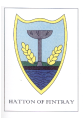 FINTRAY SCHOOL NEWS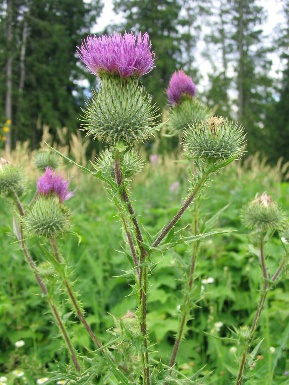 Head Teacher: Amanda Carter          										August 2017 Dear Parents and Carers, WelcomeWelcome to the new school session!  I am delighted to be joining Hatton of Fintray Primary School as Head Teacher and am looking forward to getting to know both the children and the wider school community.  Also new this session are Miss Smith who will be teaching P3/4 and Miss Laverty  who will be teaching P5/6/7.  Welcome back to Mrs Mackenzie who will continue in P1/2.  Retiring Head Teacher Mrs Sheila Middleton has been a significant support to us over the last couple of weeks ensuring a smooth handover.   She will be in school regularly over the coming term to support us and get us up to speed.  We are most grateful for this.  A particular welcome to our new Primary 1 children.  The first year at school is always a very special time.  Be assured of our desire and determination to help your children settle quickly and happily into school.  We will endeavour to open an assembly to parents as soon as possible in order that parents and carers are able to meet the new team.  We will also issue a timetable for the year as soon as possible.Building WorksRegrettably the building work at school did not take place over the summer break.  As soon as I have more information about this I will let you know.  The current position is that the work was put out to tender but the quotation for the works was unacceptable. StaffingP1/2 – Mrs Katie MacKenzieP3/4 – Miss Sarah Smith/ Mrs Amanda CarterP5/6/7 – Miss Gabriella LavertyMany of you will remember Mrs Jan Andrew who will be joining the teaching staff following her maternity leave.  She will be supporting us with Expressive Arts and Physical Education.Visiting SpecialistsThis term our Visiting Specialists are:M Journe – FrenchPE KitPlease ensure your child has PE shoes, shorts and T shirt in school at all times for PE and other activities.  Thank you.  Arrival at School/Playground InformationAs previously, a member of staff will be in the playground from 8.45 am.  Whilst this is not a legal requirement, we feel that it is helpful for us all for this to be in place.  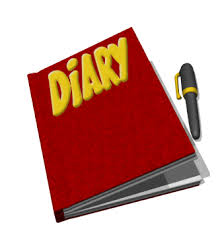 Dates for your DiarySheltie StakesSunday 3rd September – as if you needed reminding!  Staff are looking forward to our first experience of this event.Macmillan Coffee MorningOctober Holidays16th October – 27th October inclusive